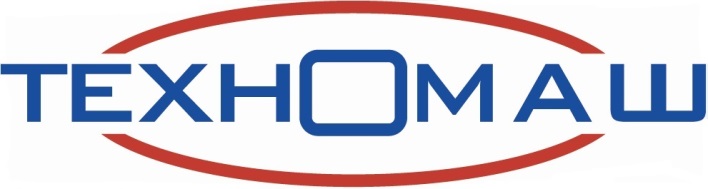 АКЦИОНЕРНОЕ ОБЩЕСТВО"Центральный научно-исследовательский технологический институт "Техномаш"ГОДОВОЙ  ОТЧЕТпо результатам работыза 2020 год

Достоверность данных, представленных в годовом отчете подтверждается Ревизионной комиссией (Заключение от «12» марта 2021 г.).г. Москва2021 годОбщие сведения об акционерном обществеПолное наименование общества: Акционерное общество "Центральный научно-исследовательский технологический институт "Техномаш"Сокращенное наименование -АО "ЦНИТИ "Техномаш" (далее Общество);Номер и дата выдачи свидетельства о государственной регистрации:№002.103 23.08.1994 Московская регистрационная палата№77 007866299 26.07.2002 свидетельство ЕГРЮЛ    ОГРН: 1027739015853;    ИНН: 7731014611;Место нахождения: г. Москва; ул. Ивана Франко, д.4Почтовый адрес: 121108 Москва; ул. Ивана Франко, д.4Контактный телефон: 8 495 278 00 00;Факс: 8 499 144 85 14;Адрес электронной почты: cnititm@cnititm.ru;Основной вид деятельности: научные исследования и разработки в области естественных и технических наук;Штатная численность работников Общества: 82;Информация о включении в перечень стратегических предприятий и стратегических акционерных обществ: включено, входит в Сводный реестр организаций оборонно-промышленного комплекса, утвержденный приказом Минпромторга России от 03.07.2015 №1828.Полное наименование и место нахождение реестродержателя: Акционерное общество "РТ-Регистратор" г. Москва, ул. Донская, д. 13,эт1А;Размер уставного капитала: 1 994 310 руб.;Общее количество акций: 66 477 шт.;Количество обыкновенных акций  – 54 369 штук;Номинальная стоимость обыкновенных акций -  30 руб.; Государственный регистрационный номер выпуска обыкновенных акций и дата государственной регистрации: 1-02-12210-А от 09.08.2007,1-02-12210А-002D от 25.08.2011 1-02-12210А-003D от 18.12.2013;Количество привилегированных акций -12 108 шт.;Номинальная стоимость привилегированных акций -  30 рублей;Государственный регистрационный номер выпуска привилегированных акций и дата государственной регистрации: 2-02-12210-А от 09.08.2007;Доля Государственной корпорации «Ростех» в уставном капитале -0 %.Основные акционеры Общества (доля в уставном капитале более 2 %):АО «Росэлектроника» - 70,91%, ООО «Дельта»-6,76%, Михалев А.П. – 7,53%.Наличие специального права на участие Российской Федерации в управлении акционерным обществом («золотой акции») - отсутствует.Полное наименование и адрес аудитора Общества: ООО «Авантаж Аудит» Московская область г. Красногорск, ул. Строительная д. 5, помещ. 7, комн. 29.Сведения о проведении общих собраний акционеров      Внеочередное общее собрание акционеров состоялось 03.02.2020г. (протокол от 04.02.2020г. №40) с повесткой дня:     Внеочередное общее собрание акционеров состоялось 02.07.2020г. (протокол от 06.07.2020г. №41) с повесткой дня:     О передаче полномочий единоличного исполнительного органа Общества управляющей организации АО «НПП Торий».Исполнение: Договор о передаче полномочий единоличного исполнительного органа (генерального директора) АО «ЦНИТИ «Техномаш» управляющей организации АО «НПП «Торий» заключен 05.08.2020г. заключен 05.08.2020г.        Годовое общее собрание акционеров состоялось 30.09.2020г. (протокол от 06.10.2020г. № 42) с повесткой дня:1. Утверждение годового отчета Общества.2. Утверждение годовой бухгалтерской (финансовой) отчетности Общества.3. Распределение прибыли Общества (в том числе выплата (объявление) дивидендов) по результатам 2019 года.4. О размере, сроках и форме выплаты дивидендов по результатам 2019 года.5. Избрание членов Совета директоров Общества.6. Избрание членов ревизионной комиссии Общества.7. Утверждение аудитора Общества.8. Утверждение Положения о вознаграждениях и компенсациях членам совета директоров и ревизионной комиссии Общества в редакции №4.Исполнение:-  дивиденды выплачены своевременно в полном объеме:на 1 (одну) привилегированную именную бездокументарную акцию Общества в размере, определенном как отношение 56 тыс. рублей к общему количеству размещенных привилегированных именных бездокументарный акций типа «А» на дату составления списка лиц, имеющих право на получение дивидендов (сумма начисленных дивидендов в расчете на одного акционера Общества определяется с точностью до одной копейки; округление цифр при расчете производится по правилам математического округления);- договор с аудитором заключен 03.11.2020г №01-К.Сведения о Совете директоров акционерного обществаСведения о составе Совета директоров Общества, осуществлявшем полномочия с 1 января отчетного года, избранные в соответствии с решением годового общего собрания акционеров от 17.06.2019.Сведения о составе Совета директоров Общества, избранного на годовом общем собрании акционеров, состоявшемся 30 сентября 2020 г.Наличие специализированных комитетов  -  не создавались.В отчетном году состоялось 17 заседаний Совета директоров. В целях исполнения принятых решений в Обществе издавались приказы, которыми назначались ответственные лица и устанавливались сроки выполнения решений. Все принятые решения Советом директоров Обществом выполнены.Информация о наличии положения о совете директоров - Положение о совете директоров Общества утверждено решением внеочередного общего собрания акционеров, протокол от 28.12.2015 №31.Информация о наличии положений о специализированных комитетах при совете директоров: не принимались. Корпоративный секретарьСекретарем Совета директоров Общества утвержден Волков Дмитрий Сергеевич, 1987 г рождения, образование высшее, место работы АО «ЦНИТИ «Техномаш» Информация о наличии положения о секретаре Общества - положение отсутствует.Сведения о ревизионной комиссии акционерного обществаПоложение о ревизионной комиссии утверждено решением внеочередного общего собрания акционеров   28.12.2015 (Протокол от 28 декабря 2015г.№31)Ревизионная комиссия избрана на годовом общем собрании акционеров     30.09.2020г. (протокол от 06.10.2020г. № 42) в следующем составе: 3 члена1. Драновская Елена Васильевна,2. Иванова Евгения Николаевна,3. Ломаченков Юрий Анатольевич.По итогам работы ревизионной комиссии за 2019 год Обществом был разработан план устранения недостатков. Недостатки, выявленные ревизионной комиссией по итогам работы Общества в 2019 году, устранены.Сведения об исполнительном органе акционерного обществаПолномочия единоличного исполнительного органа осуществляли:в период с 01.01.2020 г по 11.09.2020 -  временный генеральный директор;в период с 05.08.2020 г по 31.12.2020 – управляющая организация АО «НПП»Торий».Коллегиальный исполнительный орган Уставом не предусмотрен.Сведения об единоличном исполнительном органеПолитика акционерного общества в областивознаграждения и компенсации расходов органов управления Общества 	Основные положения политики акционерного общества в области вознаграждения (компенсации расходов) органов управления Общества установлены в Положении о вознаграждениях и компенсациях членам Совета директоров и ревизионной комиссии, утвержденном годовым общим собранием акционеров АО «ЦНИТИ «Техномаш», которое состоялось 30 сентября 2020г. (протокол от 06 октября 2020 г. №42).Положение о вознаграждениях и компенсациях членам совета директоров и ревизионной комиссии устанавливает порядок определения размера и выплаты вознаграждений и компенсаций членам совета директоров и членам ревизионной комиссии Общества.Вознаграждение начисляется и выплачивается независимым / внешним членам совета директоров, в отношении которых советом директоров Общества принято решение о подтверждении его статуса независимого или внешнего директора. Вознаграждение устанавливается независимому / внешнему директору на условиях, определенных настоящим Положением. Вознаграждение независимого / внешнего директора складывается из фиксированной и переменной частей вознаграждения.Компенсации выплачиваются членам совета директоров и членам ревизионной комиссии в соответствии с настоящим Положением. Решение о выплате/невыплате вознаграждений и компенсаций членам совета директоров и ревизионной комиссии принимается общим собранием акционеров.  Суммы вознаграждений и компенсаций, прогнозный размер которых рассчитывается в соответствии с Положением, предусматриваются в бюджете Общества на соответствующий период.Члену совета директоров и члену ревизионной комиссии могут компенсироваться фактически произведенные и документально подтвержденные расходы, связанные с участием в работе совета директоров, ревизионной комиссии в объеме, порядке и по нормам возмещения командировочных расходов, которые установлены в Обществе.Сведения о выплаченном вознаграждении (компенсации) органов управления Сведения о вознаграждении и компенсации расходов единоличного исполнительного органа Общества не раскрываются с учетом установленного в Обществе режима конфиденциальности в отношении данной информации.Сведения о положении акционерного общества в отраслиОбщество обладает уникальными компетенциями в области материаловедения, разработке и производстве волоконно-оптических систем передачи данных.В Российской Федерации в настоящее время отсутствуют конкуренты как в области научно-исследовательских работ, которые ведет Общество, так и в области выпуска компонентов волоконно-оптических систем передачи данных.Существуют зарубежные аналоги разработок Общества, однако с учетом санкционных позиций зарубежных коллег их поставка затруднена.Основными видами деятельности Общества являются: научные исследования и разработки в области естественных и технических наук и производство компонентов волоконно-оптических линий связи и передачи информации.Период деятельности Общества в отрасли – 57 лет.Общество относится к сфере деятельности Министерства промышленности и торговли Российской Федерации и входит в Сводный реестр организаций оборонно-промышленного комплекса.Общество обладает лицензией ФСБ России на право проведения работ, связанных с использованием сведений, составляющих государственную тайну сроком действия до 2025 года Система менеджмента качества Общества применительно к закупке, разработке, производству, испытаниям, хранению и реализации продукции ВВСТ и гражданского направления соответствует ГОСТ РВ 0015-002-2012 и ГОСТ Р ИСО 9001-2015. Имеются соответствующие сертификаты. На базе Общества действует Центр компетенций в области материалов для радиоэлектроники АО «Росэлектроника».Общество имеет право ведения образовательной деятельности (лицензия бессрочная) по специальности 11.06.01 «Электроника, радиотехника и системы связи» (уровень образования – высшее образование – подготовка кадров высшей квалификации). В Обществе действует базовая кафедра № 146 «Материалов и функциональных структур информационных систем и СВЧ техники» при физико-технологическом институте МТУ (МИРЭА).Среди основных направлений разработок, проводимых в настоящее время, можно выделить:- полимерные диэлектрические материалы на основе производных бензоциклобутена для электронной компонентной базы, в том числе создания текстолитов и печатных плат с рекордными характеристиками и высокоплотных электронных модулей;- полимерные материалы для электрооптических модуляторов и оптических носителей информации;- материалы для снижения заметности объектов ВВСТ;- электрохромные, электролюминесцентные и электрооптические материалы и др. Разработки направлены на решение проблемы импортозамещения зарубежных материалов электроники и фотоники, поставка которых в настоящее время в Российскую Федерацию запрещена.Развивается направление по производству и поставке потребителям компонентов волоконно-оптических линий связи (ВОЛС) и передачи информации, а также созданию производства оптических соединителей на основе выпускаемых наконечников оптических керамических. На сегодняшний день Общество является единственным производителем наконечников оптических керамических в РФ. Выполняются работы и поставки в рамках обеспечения государственного оборонного заказа, в том числе научно-исследовательские и опытно-конструкторские работы в интересах Министерства обороны и поставка компонентов ВОЛС.Основными заказчиками продукции являются государственные и частные предприятия, занимающиеся выпуском волоконно-оптических компонентов и средств связи: - Филиал АО «РКЦ «Прогресс»  - НПП «ОПТЭКС»;  ФГУП «Российский Федеральный Ядерный Центр – Всероссийский научно-исследовательский институт технической физики имени академика Е. И. Забабахина;  ЗАО «ЦНИТИ-«Техномаш-ВОС»;  ОАО «Октябрь»;  АО «ЗАВОД «ИСЕТЬ»;  АО «НПО «Поиск»;  ООО «Файберлаб»; ЗАО «Лифодас»; ООО НПП "Волиоптика»; «АО «Концерн «ЦНИИ «Электроприбор»;  АО «Центр ВОСПИ»; ООО «МЦКТ»; ООО "НПО ПКРВ"; ООО "ПРФ".В 2020 году в рамках гособоронзаказа осуществлена поставка потребителю оптических розеток, полумуфт и кабелей. Основными конкурентами Общества являются китайские производители волоконно-оптических керамических наконечников. Доля Общества в сегменте рынка наконечников оптических керамических значительна и ориентировочно составляет 30% в 2018, 2019, 2020 годах.Приоритетные направления деятельностиакционерного обществаПриоритетными направлениями деятельности Общества являются:1. Синтез соединений, получение композиционных материалов и функциональных структур на их основе для элементной базы электроники, фотоники и СВЧ техники, в том числе:- материалы на основе производных бензоциклобутена, которые обладают рекордными диэлектрическими свойствами, позволяющими обеспечить резкое повышение эксплуатационных характеристик изделий электроники, применимы для создания текстолитов и печатных плат; в кремниевых, арсенид-галлиевых устройствах, в том числе СВЧ диапазона; лазерных структурах в квантовых каскадных лазерах; для изоляционных слоев в многофункциональных высокоплотных электронных модулях, созданных по технологии 3D-микросистем и др.;- электрооптические полимерные материалы, которые в несколько раз превосходят, применяемые в настоящее время аналоги на основе неорганических материалов, по функциональным характеристикам и перспективны для создания электрооптических модуляторов, оптических переключателей и других электрооптических и фотонных устройств;- модификаторы полимерных связующих для создания ВЧ материалов с нормированной на высокой частоте (до 10 ГГц) диэлектрической проницаемостью (типа Rogers). 2. Материалы с управляемыми спектральными характеристиками для адаптивных маскирующих покрытий, обеспечивающих снижение заметности объектов ВВСТ, стационарных объектов и личного состава в видимом и ближних УФ и ИК диапазонах в реальном масштабе времени.3. Материалы, функциональные структуры и оборудование для аддитивных технологий. 4. Алмазные материалы для: СВЧ техники, детекторов ядерных и ионизирующих излучений, ультрафиолетовых датчиков и фотоприемников.5. Разработка и производство компонентов для волоконно-оптических линий связи и передачи информации специального и двойного применения, в том числе оптических соединителей и кабелей. Общие тенденции развития радиоэлектронной отрасли в отчетном году Общество оценивает, как умеренно оптимистичные. Возможные направления развития Общества с учетом тенденций рынка и потенциала организации.Наиболее перспективными направлениями развития являются:- Синтез производных бензоциклобутена для создания текстолитов и печатных плат с рекордными диэлектрическими характеристиками. - Разработка перспективных материалов на основе бензоциклобутена для высокоплотных электронных модулей, волноводных структур и интегральной оптики и других применений. - Разработка материалов с управляемыми спектральными характеристиками для адаптивных маскирующих покрытий, обеспечивающих снижение заметности объектов ВВСТ, стационарных объектов и личного состава в видимом и ближних УФ и ИК диапазонах в реальном масштабе времени.- Создание электрооптических полимерных материалов, обладающих нелинейно-оптическими свойствами в ИК области спектра.- Разработка композиционных составов цветных фоторезистов для изготовления оптических фильтров, поглощение которых соответствуют базовым координатам RGB-палитры для производства микродисплеев.- Аддитивные технологии.- Разработка оптических кабельных сборок и поставка компонентов ВОЛС. Основная задача – решение проблемы импортозамещения и независимости Российской Федерации от зарубежных поставок, а также разработка и производство новых материалов, которые позволят создавать конечную продукцию с существенно более высокими эксплуатационными характеристиками.В 2020 году продолжилось выполнение составной части ОКР «Разработка полимерных связующих для создания фольгированных сверхвысокочастотных диэлектриков с температурами стеклования не ниже 200°С и свыше 270°С, обладающих высокими эксплуатационными характеристиками, для изготовления многослойных печатных плат», шифр «Диэлектрик-Ф-ТМ», которая ведется с 2019 года.Продолжилось выполнение СЧ НИР «Текстура» в интересах Министерства обороны Российской Федерации. В отчетном году Общество выиграло открытый конкурс, проводимый Министерством промышленности и торговли Российской Федерации и начал выполнение ОКР «Разработка технологии производства полимерных композиционных составов на основе производных бензоциклобутена для устройств СВЧ - электроники», шифр «Поли-М».В перспективе планируется на базе Общества организовать малотоннажное производство новых перспективных материалов, которое полностью покроет потребности отечественной промышленности и имеет экспортный потенциал.По мнению органов управления Общества, тенденции развития Общества выглядят лучше общеотраслевых тенденций.В отчетный период Общество не реализовывало инвестиционных проектов.Договоры купли/продажи долей, акций, паев хозяйственных товариществ и обществ – не заключались.Перспективы развития акционерного обществаВ рамках федеральных целевых и государственных программ, а также по частным заказам Общество осуществляет разработку синтетических материалов и функциональных структур электроники и фотоники, создание компонентов систем и средств связи, участвует в разработке программ развития оборонно-промышленного комплекса и перспективных направлений развития технологий для производства вооружений и военной техники, технологий двойного применения. Основными заказчиками НИОКР являются Минпромторг России, Минобрнауки России, Министерство обороны России, а также сторонние заказчики. Важнейшее влияние на развитие технологий в отрасли оказывают проекты Общества в области создания и производства синтетических материалов, включая производные бензоциклобутена, электрооптические полимеры, электрохромные соединения. Они применяются при создании нового поколения электрооптических модуляторов, многофункциональных высокоплотных электронных модулей, оптронов, лазерных структур и др. Потребность в этих материалах неуклонно растет, а ожидаемые ценовые показатели создаваемой продукции в ~10 раз ниже зарубежных аналогов. Уникальный для Российской Федерации комплекс технологических решений по разработке и синтезу принципиально новых материалов фотоники, включая производные бензоциклобутена, электрооптические полимеры, электрохромные соединения, а также квалификация специалистов в области системотехники, оптики, химии и физики резко снижают риски конкуренции на территории России, а также формируют экспортный потенциал.Проводятся инновационные разработки по синтезу органических материалов и функциональных структур для систем адаптивного снижения заметности в видимом диапазоне.Применение создаваемых материалов, как в гражданских областях, так и для безопасности России, на быстро растущих внутреннем и зарубежных рынках позволяют обеспечить импортозамещение и существенно снизить риски в части падения выручки.В 2021 году будет продолжено выполнение:1. СЧ ОКР по теме «Разработка полимерных связующих для создания фольгированных сверхвысокочастотных диэлектриков с температурами стеклования не ниже 200 °С и свыше 270 °С, обладающих высокими эксплуатационными характеристиками, для изготовления многослойных печатных плат», шифр «Диэлектрик-Ф-ТМ».2. СЧ НИР «Текстура». 3. ОКР «Разработка технологии производства полимерных композиционных составов на основе производных бензоциклобутена для устройств СВЧ - электроники», шифр «Поли-М». Продолжается выпуск наконечников оптических керамических для оптических соединителей волоконно-оптических линий связи и передачи информации повышенной надежности, устойчивых к воздействию климатических и механических факторов жестких условий эксплуатации аппаратуры военного и двойного применения. Производство является единственным в России и активно развивается. В настоящее время налажен выпуск ~50 наименований наконечников, в том числе: без фланца; запрессованными в латунные фланцы с никелевым покрытием; запрессованными во фланцы из нержавеющей стали; в комплекте с центраторами (втулками) керамическими разрезными.Ведутся работы по организации производства отечественных оптических кабельных сборок, как элементов ВОЛС и передачи информации, которые будут применяться в авиационной, судостроительной, космической, радиоэлектронной промышленности, наземных средствах связи военного назначения и МЧС, железнодорожном транспорте и других областях, там, где важна надежная работа канала связи в условиях экстремальных механических и климатических воздействий, применяемых в изделиях ВВСТ.На сегодняшний день в Обществе ведется разработка конструкторской и технологической документации и выпуск опытных образцов оптических кабельных сборок таких как:- бортовая оптическая кабельная сборка;- герметичная бортовая оптическая кабельная сборка;- полевая оптическая кабельная сборка;- оптические соединительные шнуры с разъёмами типа FC, ST, SC, LC.В качестве основных факторов, влияющих на деятельность общества, можно указать:- Обеспечение технологической независимости (импортозамещения) в области компонентов для радиоэлектронной промышленности.- Широкие кооперационные связи с ведущими предприятиями отрасли, которые участвуют в разработке и реализации общегосударственных, отраслевых и региональных целевых программ.- Реконструкция и техническое перевооружение лабораторий и опытно-производственных участков, по завершении которых будут производиться, и внедряться материалы нового поколения для радиоэлектронной промышленности.- Создание новых технологий изготовления волноводно-оптических компонентов высокоскоростных систем передачи информации и каналов информационного обмена для пунктов управления, комплексов бортового оборудования космических и авиационных систем, наземной аппаратуры информационных средств.Планируемые направления использования чистой прибыли.Чистую прибыль общества необходимо использовать для обновления парка технологического, лабораторного и испытательного оборудования Общества и приведение в надлежащее состояние инфраструктуры Общества.В случае направления чистой прибыли Общества на 	обновление оборудования будет создана:- среда для совершенствования уже имеющихся и разработки принципиально новых решений в области материалов для современной микроэлектроники,- благоприятная обстановка для привлечения молодых специалистов,- Центр коллективного пользования с целью обмена со специалистами других организаций опытом и решения нестандартных задач в коллективном режиме.Стратегия развития общества в отчётном периоде не утверждалась. Долгосрочная программа развития Общества в отчётном периоде не утверждалась.Программа отчуждения непрофильных активов в отчётном периоде не утверждалась. Отчет Совета директоров акционерного общества о результатах развития акционерного общества по приоритетным направлениям его деятельностиИнформация об основных результатах работы Общества в части приоритетных направлений.В 2020 году выполнялись:1. СЧ ОКР по теме «Разработка полимерных связующих для создания фольгированных сверхвысокочастотных диэлектриков с температурами стеклования не ниже 200 С и свыше 270°С, обладающих высокими эксплуатационными характеристиками, для изготовления многослойных печатных плат», шифр «Диэлектрик-Ф-ТМ». Работа началась в 2019 году. Цель работы - разработка полимерных связующих для создания фольгированных сверхвысокочастотных диэлектриков с температурами стеклования не ниже 200°С и свыше 270°С.Работы выполняется в рамках подпрограммы 4 Государственной программы Российской Федерации «Развитие оборонно-промышленного комплекса» на 2020 – 2023 годы. 2. СЧ НИР «Текстура». Работа началась в 2019 году. Работа выполняется в интересах Министерства обороны Российской Федерации. 3. ОКР «Разработка технологии производства полимерных композиционных составов на основе производных бензоциклобутена для устройств СВЧ - электроники», шифр «Поли-М». Работа началась в 2020 году.Целью выполнения ОКР является разработка технологии получения и освоение опытно-промышленного производства полимерных композиций на основе производных бензоциклобутена для устройств СВЧ - электроники, обеспечивающих межслойную изоляцию высокоплотных электронных устройств.В настоящее время в России производство составов, аналогичных по функциональным характеристикам, отсутствует. Аналогами разрабатываемых в ОКР материалов являются компаунды марки Cyclotene фирмы Dow Chemical.Внедрение разработанной технологии производства полимерных композиций на основе производных бензоциклобутена позволит снизить импортную зависимость российской микроэлектроники и обеспечить создание отечественных изделий микроэлектроники современного уровня военного назначения и двойного применения.Наиболее перспективными направлениями развития являются:- Синтез производных бензоциклобутена для создания текстолитов и печатных плат с рекордными диэлектрическими характеристиками. - Разработка перспективных материалов на основе бензоциклобутена для высокоплотных электронных модулей, волноводных структур и интегральной оптики и других применений. - Разработка материалов с управляемыми спектральными характеристиками для адаптивных маскирующих покрытий, обеспечивающих снижение заметности объектов ВВСТ, стационарных объектов и личного состава в видимом и ближних УФ и ИК диапазонах в реальном масштабе времени.- Создание электрооптических полимерных материалов, обладающих нелинейно-оптическими свойствами в ИК области спектра.- Разработка композиционных составов цветных фоторезистов для изготовления оптических фильтров, поглощение которых соответствуют базовым координатам RGB-палитры для производства микродисплеев.- Аддитивные технологии.- Разработка оптических кабельных сборок и поставка компонентов ВОЛС. Основная задача – решение проблемы импортозамещения и независимости Российской Федерации от зарубежных поставок, а также создание новых материалов позволит создавать конечную продукцию с существенно более высокими эксплуатационными характеристиками. Ассортимент продукции Общества дополнен следующими видами: керамические заготовки на основе диоксида циркония, стабилизированного оксидом иттрия ФТЯИ.203743.194 и наконечниками оптическими керамическими ФТЯИ.203743.192 из этих заготовок. Осуществлены поставки потребителям:- Филиал АО «РКЦ «Прогресс»  - НПП «ОПТЭКС»;- ФГУП «Российский Федеральный Ядерный Центр – Всероссийский научно-исследовательский институт технической физики имени академика Е. И. Забабахина;- ЗАО «ЦНИТИ-«Техномаш-ВОС»;  ОАО «Октябрь», г. Каменск-Уральский;- АО «ЗАВОД «ИСЕТЬ» г. Каменск-Уральский;  АО «НПО «Поиск»; ООО «Файберлаб»;  ЗАО «Лифодас»; АО «Концерн «ЦНИИ «Электроприбор»;- ООО НПП "Волиоптика;  АО «Центр ВОСПИ»;  ООО «МЦКТ»;  ООО "НПО ПКРВ";  ООО "ПРФ".В 2020 году в рамках гособоронзаказа осуществлена поставка потребителю оптических розеток, полумуфт и кабелей. Основными конкурентами Общества в отрасли являются китайские производители волоконно-оптических керамических наконечников. На сегодняшний день Общество является единственным производителем данного изделия в России. Доля Общества в сегменте рынка наконечников оптических керамических значительна и ориентировочно составляет до 30-35% в 2018, 2019, 2020 годах.В развитие указанного направления ведутся работы по организации производства отечественных оптических кабельных сборок, как элементов ВОЛС и передачи информации, которые будут применяться в авиационной, судостроительной, космической, радиоэлектронной промышленности, наземных средствах связи военного назначения и МЧС, железнодорожном транспорте и других областях, там, где важна надежная работа канала связи в условиях экстремальных механических и климатических воздействий, применяемых в изделиях ВВСТ.На сегодняшний день в Обществе ведется разработка конструкторской и технологической документации и выпуск опытных образцов оптических кабельных сборок таких как:- бортовая оптическая кабельная сборка;- герметичная бортовая оптическая кабельная сборка;- полевая оптическая кабельная сборка;- оптические соединительные шнуры с разъёмами типа FC, ST, SC, LC.Динамика изменения показателей деятельности акционерного общества      Экспресс-анализ финансово-хозяйственной деятельности Общества по следующим основным параметрам:Общество проанализировало финансовое состояние:1. Коэффициент текущей ликвидности составил – 1,86. Этот показывает, что Обществу хватает оборотных активов для погашения краткосрочных обязательств.2. Коэффициент абсолютной ликвидности составил – 0,84, при оптимальном значении этого показателя = 0,2 – 0,5. Это показывает, что 84% краткосрочных обязательств Общества, могут быть погашены на 31.12.2020 года.Совет директоров оценивает итоги развития Общества по приоритетным направлениям его деятельности в 2020 году как в целом успешные. В течение этого периода своей деятельности Общество сумело обеспечить прирост выручки на 19% и чистой прибыли на 96% относительно предыдущего года, а также обеспечить свое участие в профильной работе в рамках ГОЗ. Информация об объеме каждого из использованных акционерным обществом в отчетном году видов энергетических ресурсов Общество не имеет энергоемких производств.Вся потребляемая энергия приходится на здания и сооружения, которые находятся в собственности Общества.Потребляемая энергия необходима для нормальных условий труда научного и административного штата работников Общества.Показатели в объеме потребления существенно не изменяются, а в стоимостном выражении увеличение расходов на энергетические ресурсы зависят от тарифов снабжающих организаций - монополистов. Структура акционерного обществаИнформация о всех иных формах участия общества в коммерческих и некоммерческих организациях:             Закрытое акционерное общество «Центральный научно-исследовательский технологический институт «Техномаш-ВОС»  ИНН: 7731163035  ОГРН: 1027739789461Размер доли участия в уставном капитале: 25,50 %Размер полученных от ЗАО «ЦНИТИ-Техномаш-ВОС» дивидендов за 2019 год составляет 14,8 млн. рублей.	Общество с ограниченной ответственностью «Научно-производственный коллектив «Микротех» ИНН: 7731008400  ОГРН: 1037739770276Размер доли участия в уставном капитале: 25 %Информация о совершенных акционерным обществомв отчетном году крупных сделкахПеречень совершенных акционерным обществом в отчетном году сделок, признаваемых в соответствии с Федеральным законом "Об акционерных обществах" крупными сделками, с указанием по каждой сделке заинтересованного лица (лиц), существенных условий и органа управления акционерного общества, принявшего решение о ее одобрении: не заключались. Информация о совершенных акционерным обществом в отчетном году сделок, в совершении которых имеется заинтересованностьПеречень совершенных обществом в отчетном году сделок, признаваемых в соответствии с Федеральным законом от 26 декабря 1995 г. № 208-ФЗ «Об акционерных обществах» сделками, в совершении которых имеется заинтересованность, с указанием по каждой сделке заинтересованного лица (лиц), существенных условий и органа управления общества, принявшего решение об ее одобрении:-  заключение Договора о передаче полномочий единоличного исполнительного органа (генерального директора) АО «ЦНИТИ «Техномаш» управляющей организации АО «НПП «Торий». Решением Совета директоров (протокол №18 от 28.05.2020) дано согласие на совершение сделки.	Стороны сделки: Общество - АО «ЦНИТИ «Техномаш», ОГРН 1027739015853;Управляющая организация – АО «НПП «Торий», ОГРН 1167746089741.Цена сделки: не более 10 578 329 (десять миллионов пятьсот семьдесят восемь тысяч триста двадцать девять) рублей 46 копеек, включая НДС.Предмет сделки: Управляющая организация обязуется за вознаграждение осуществлять полномочия (исполнять функции) Единоличного исполнительного органа Общества, а Общество оплачивает услуги Управляющей организации в размере, устанавливаемом Договором.Срок действия: 3 (три) года с момента его подписания обеими Сторонами или до принятия уполномоченным органом Общества решения о прекращении полномочий Управляющей организации в качестве единоличного исполнительного органа Общества.Иные существенные условия: - За осуществление Управляющей организацией полномочий единоличного исполнительного органа Общества на период действия настоящего Договора Общество выплачивает Управляющей организации ежемесячное вознаграждение. Сумма вознаграждения Управляющей организации состоит из постоянной в размере 293 842 (двести девяносто три тысячи восемьсот сорок два) рубля 49 копеек в месяц, включая НДС, и переменной частей, включающей обоснованные и документально подтвержденные расходы Управляющей компании, связанные с осуществлением полномочий единоличного исполнительного органа Общества в соответствии с настоящим Договором.По результатам финансово-хозяйственной деятельности Общества Управляющей организации может быть выплачено дополнительное вознаграждение, размер которого определяется Советом директоров Общества.За период, во время которого действие настоящего Договора было приостановлено, вознаграждение Управляющей компании не начисляется и не выплачивается.- Указанные платежи осуществляются за счет средств Общества.Предельная цена Договора составляет не более 10 578 329 (десять миллионов пятьсот семьдесят восемь тысяч триста двадцать девять) рублей 46 копеек, включая НДС.Совокупная стоимость оказанных в рамках Договора услуг не может превышать предельную цену Договора. Оплата осуществляется по факту оказанных Управляющей организацией услуг на основании подписанных уполномоченными представителями Сторон актов оказанных услуг (далее – «Акты», «Акт»). В случае расторжения или прекращения действия Договора Обществом Управляющей организации уплачивается сумма за фактически оказанные услуги пропорционально сумме ежегодного вознаграждения. - В течение 5 (пяти) рабочих дней по окончании отчетного месяца Управляющая организация представляет Обществу Акт оказанных услуг, счет-фактуру, а также документы, подтверждающие расходы Управляющей организации, дающие право на дополнительное вознаграждение (в том числе Акт о дополнительном вознаграждении), в связи с исполнением обязательств по настоящему Договору. В течение 5 (пяти) рабочих дней с даты получения Обществом подписанных Управляющей организацией Актов указанные Акты должны быть рассмотрены и подписаны Обществом либо Управляющей организации должны быть направлены обоснованные возражения. Акт о дополнительном вознаграждении подписывается после утверждения суммы дополнительного вознаграждения на Совете директоров Общества.Расчеты по настоящему Договору осуществляются в течение пяти дней с момента получения Обществом счета на оплату вознаграждения при условии подписания Обществом Актов.Заинтересованное лицо в совершении сделки – Государственная корпорация по содействию разработке, производству и экспорту высокотехнологичной промышленной продукции «Ростех» (далее - ГК «Ростех»).Основание заинтересованности: ГК «Ростех» является контролирующим лицом Общества, так как косвенно владеет более 50% его голосующих акций Общества и одновременно контролирующим лицом АО «НПП «Торий», являющегося стороной по сделке.Договор о передаче полномочий единоличного исполнительного органа (генерального директора) АО «ЦНИТИ «Техномаш» управляющей организации АО «НПП «Торий» заключен 05.08.2020г Информация о совершенных акционерным обществом в отчетном году сделок, связанных с приобретением, отчуждение и возможностью отчуждения недвижимого имущества, а также сделок, которые влекут (могут повлечь) обременение недвижимого имуществаПеречень совершенных обществом в отчетном году сделок, связанных с приобретением недвижимого имущества, с указанием условий сделки и необходимых реквизитов (реквизиты договора купли-продажи, цена, реквизиты продавца, площадь/этажность, адрес объекта, реквизиты свидетельства на право собственности) – не заключались.Перечень совершенных обществом в отчетном году сделок, связанных с отчуждением недвижимого имущества, с указанием условий сделки и необходимых реквизитов – не заключались.Перечень совершенных обществом в отчетном году сделок, связанных с возможностью отчуждения недвижимого имущества – не заключались.Перечень совершенных обществом в отчетном году сделок, которые влекут (могут повлечь) обременение недвижимого имущества – не заключались.16. Отчет о выплате объявленных (начисленных) дивидендовпо акциям акционерного общества 	На годовом общем собрании акционеров, состоявшемся 30.09.2020 г (протокол от 06.10.2020 № 42) принято решение:Распределить прибыль Общества по результатам деятельности за 2019 год в размере 557 тыс. рублей следующим образом:      - направить на выплату дивидендов по привилегированным акциям 56 тыс. рублей;       - оставить нераспределенной 501 тыс. рублей.Отчет Общества о выполнении решений общих собраний акционеров о распределении чистой прибыли.Сумма дивидендов, перечисленная акционерам - 56 тыс. руб. Дивиденды выплачены в полной сумме.  Дивидендная задолженность перед акционерами – 0 руб.В Обществе действует Положение об основных принципах дивидендной политики Общества, которое было утверждено решением Совета директоров Общества 25.01.2019г. (протокол от 25.01.2019 № 8). 17. Описание основных факторов риска, связанных с деятельностью акционерного обществаИнвестиционные вложения Общества, предполагаемый уровень дохода по которым составляет более 10 % в год – отсутствуют.Неоконченные судебные разбирательства, в которых Общество выступает в качестве ответчика по иску о взыскании задолженности:- иск от ООО «Областная керамика» о взыскании обеспечительного платежа по договору аренды недвижимого имущества в сумме 292677 руб. Арбитражный суд г. Москвы дело №А40-246179/20, рассматривается в порядке упрощенного производства. Неоконченные судебные разбирательства, в которых общество выступает в качестве истца -  - иск к ООО «АБЧТ-Н» о взыскании   задолженности по арендной плате в сумме 827091,36,00 руб. (Арбитражный суд г. Москвы дело №А40-137789/20-23-926). Решением суда от 19.10.2020 иск удовлетворен полностью. Возбуждено исполнительное производство. - иск к АО «Дмитровский крахмал» о взыскании задолженности за выполненные работы в сумме 5860000,00 руб. находится в производстве Арбитражного суда Московской области дело №А41-70829/2020). 	- иск к ООО «Эскорт-Центр» о взыскании задолженности по арендной плате удовлетворен решением суда от 20.09.2019г. Решением суда от 30.07.2020г. ООО «Эскорт-Центр» признан банкротом, с введением конкурсного управления. Общество включено в реестр требований кредиторов. Сведения о возможных обстоятельствах, объективно препятствующих деятельности общества (сейсмоопасная территория, зона сезонного наводнения, террористические акты и др.) - Общество находится в Москве с  пониженной сейсмической опасностью, и вероятность землетрясений даже средней силы невелика, иные стихийные бедствия для города также нехарактерны: источники воды не способны вызвать наводнения, смерчи для города нехарактерны, среднегодовое количество осадков в городе делает мало вероятным единовременное выпадение осадков в таком объёме, чтобы создать какие – либо затруднения для деятельности Общество продолжительностью свыше нескольких часов.Риски, свойственные исключительно Обществу:Риски, связанные с отсутствием потребителей научно-исследовательских работ: НИР, ОКР и ТР в т.ч. в рамках государственного оборонного заказа.       Риски, связанные с изменением налогового законодательства, в части уплаты налога с кадастровой стоимости имущества значительны. Однако Общество предприняло все меры по снижению налогового бремени в целях снижения существенного влияния на финансово-хозяйственную деятельность Общества. Решением Мосгорсуда от 06.08.2019 г снижена кадастровая стоимость по 5 зданиям более, чем на 30%. Установленная судом новая кадастровая стоимость действовала и в 2020 году.           Решением Мосгорсуда от 16.11.2020 г. удовлетворен иск Общества по административному исковому заявлению о признании частично недействующим постановление Правительства Москвы от 28.11.2014 №700 «Об определении перечня объектов недвижимого имущества, в отношении которых налоговая база определяется как их кадастровая стоимость», которым исключило из указанного перечня 3 объекта недвижимого имущества, что позволит Обществу возвратить ранее уплаченный  в 2017 году налог  на имущество в сумме 7,5 тыс. рублей.Риски, связанные с изменением требований по лицензированию деятельности Общества, незначительны и не могут оказать существенного влияния на финансово – хозяйственную деятельность. Все действующие лицензионные требования обеспечиваются Обществом на высоком уровне.           В Обществе утверждена Политика в области системы управления рисками (решение Совета директоров, протокол №6 от 13.02.2017), основными целями которой являются:                                                                                 - обеспечение разумной гарантии достижения Обществом уставных целей;- эффективное и результативное использование ресурсов;- достоверность бухгалтерской (финансовой) и управленческой отчетности;- соблюдение применимых законодательных и нормативных актов.Система управления рисками направлена на реализацию следующих основных задач:- сокращение числа непредвиденных событий, способных оказать негативное влияние на достижение Обществом целей;- своевременное выявление рисков, их анализ, оценка, мониторинг и принятие мер по минимизации рисков и (или) их возникновения;- повышение эффективности использования и распределения ресурсов;- интеграцию управления рисками в бизнес-процессы Общества;- участие каждого работника Общества в процессе управления рисками.         В Обществе утверждены Регламент управления финансовыми рисками (приказ АО «ЦНИТИ «Техномаш» от 30.01.2017г. № 19), Методология оценки и управления рисками, возникающими при реализации инвестиционных проектов (Приказ АО «ЦНИТИ «Техномаш» от 19.12.2019 №112).18. Сведения о чистых активах общества19. Отчет о соблюдении акционерным обществом принципов и рекомендаций Кодекса корпоративного управленияОбщество соблюдает основные положения Кодекса корпоративного управления, рекомендованного к применению Письмом Банка России от 10 апреля 2014 г. N 06-52/2463.Обществом официально не утвержден кодекс корпоративного управления или иной аналогичный документ, однако АО «ЦНИТИ «Техномаш» обеспечивает акционерам все возможности по участию в управлении Обществом и получению информации о деятельности общества в соответствии с Федеральным Законом «Об акционерных обществах», Федеральным Законом «О рынке ценных бумаг» и нормативными актами Банка России.	Основным принципом построения Обществом взаимоотношений с акционерами и инвесторами является разумный баланс интересов Общества как хозяйствующего субъекта и как акционерного общества, заинтересованного в защите прав и законных интересов своих акционеров.Общество руководствуется следующими принципами Кодекса корпоративного управления, одобренными Банком России:- равное и справедливое отношение ко всем акционерам при реализации ими права на участие в управлении Обществом – общим собранием акционеров, утверждено Положение об Общем собрании акционеров 03.02.2020 (протокол от 04.02.2020 №40), которое определяет основные процедуры подготовки, созыва и проведения общего собрания акционеров, включая обязанность Общества:- сообщать акционерам о проведении общего собрания акционеров не менее, чем за 21 день до даты его проведения;- предоставлять доступ к материалам, не менее чем за 20 дней до даты его проведения (если законодательством Российской Федерации не предусмотрен больший срок);- предоставлять к общему собранию акционеров дополнительную информацию и материалы по вопросам повестки дня,- равная и справедливая возможность акционеров участвовать в прибыли Общества посредством получения дивидендов;- надежные и эффективные способы учета прав акционеров на акции, а также возможность свободного и необременительного отчуждения принадлежащих им акций;- акционеры имеют право на регулярное и своевременное получение полной и достоверной информации о деятельности Общества в соответствии с требованиями ФЗ «Об акционерных обществах», «О рынке ценных бумаг»;- Общество осуществляет контроль за использованием конфиденциальной и служебной информации. Обществом обеспечивается порядок совершения существенных корпоративных действий, который позволяет акционерам своевременно получать полную информацию о таких действиях, обеспечивает им возможность влиять на совершение таких действий и гарантирует соблюдение и адекватный уровень защиты их прав при совершении таких действий.20. Иная информация, предусмотренная уставом акционерного обществаили иным внутренним документом акционерного общества,подлежащая включению в годовой отчетИная информация отсутствует. Утвержден Общим собранием акционеров АО «ЦНИТИ "Техномаш"29 июня 2021 гПротокол от 02 июля 2021 г № 43Предварительно утвержден Советом директоров АО "ЦНИТИ "Техномаш"25 мая 2021г
Протокол от 27 мая  2021 г № 10
Генеральный директор АО «НПП «Торий»управляющей организации АО «ЦНИТИ «Техномаш»                                                                                                      Трофимов Д.С.Внесение изменений в устав акционерного общества «Центральный научно-исследовательский технологический институт «Техномаш». Утверждение Положения об общем собрании акционеров акционерного общества «Центральный научно-исследовательский технологический институт «Техномаш» в новой редакции. Фамилия Имя ОтчествоГод рожденияСведения об образовании:Сведения об основном месте работы:Доля участия в уставном капитале Общества (%):Доля обыкновенных акций Общества, принадлежащих данному члену (%):Налимов Станислав Андреевич1979высшееАО "ЦНИТИ  "Техномаш"0,0150,018Игинов Александр Иванович1959высшееАО «НПП «Исток» им А.И. Шокина00Палунин Дмитрий Николаевич1969высшееАО "Росэлектроника"00Харитонов Александр Юрьевич1965высшееАО "Росэлектроника"00Транковская Наталья Владимировна1982высшееАО "Росэлектроника"00Фамилия Имя ОтчествоГод рожденияСведения об образовании:Сведения об основном месте работы:Доля участия в уставном капитале Общества (%):Доля обыкновенных акций Общества, принадлежащих данному члену (%):Трофимов Дмитрий Сергеевич1981высшееАО "НПП «Торий"00Ярошевич Илья Александрович1975высшееАО «Объединенная приборостроительная корпорация»00Борисов Александр Сергеевич1986высшееАО «Объединенная приборостроительная корпорация»00Харитонов Александр Юрьевич1965высшееАО "Росэлектроника"00Теплякова Надежда Сергеевна1987высшееАО "Росэлектроника"00Наименование органа:Фамилия Имя ОтчествоГод рожденияСведения об образованииСведения об основном месте работы:Доля участия в уставном капитале (%)Доля обыкновенных акций (%)Временный генеральный директор Налимов Станислав Андреевич 1979 высшее АО "ЦНИТИ "Техномаш" с 16.01.2016 г0,0150,018Управляющая компания АО «НПП «Торий»ТрофимовДмитрий Сергеевич1981высшееАО «НПП «Торий»00Общие данныеОбщие данныеОбщие данныеОбщие данныеОбщие данныеВиды и размер компенсации, связанных с исполнением функций членов органов управленияВиды и размер компенсации, связанных с исполнением функций членов органов управленияВиды и размер компенсации, связанных с исполнением функций членов органов управленияВиды и размер компенсации, связанных с исполнением функций членов органов управленияВиды и размер компенсации, связанных с исполнением функций членов органов управленияВиды и размер компенсации, связанных с исполнением функций членов органов управленияВиды и размер компенсации, связанных с исполнением функций членов органов управленияВиды и размер компенсации, связанных с исполнением функций членов органов управленияНаименование органа управления:Наименование органа управления:Основание вознаграждения (компенсации расходов)Основание вознаграждения (компенсации расходов)Основание вознаграждения (компенсации расходов)Транспортные расходыТранспортные расходыРасходы по найму жилого помещенияРасходы на мобильную связьРасходы на мобильную связьРасходы по пользованию залами ожиданий аэропортовИные виды компенсированных расходовИные виды компенсированных расходовСовет директоровСовет директоров0 0 0 0 0 0 0 0 Виды и размер вознаграждения за исполнение функций членов Совета директоров:Виды и размер вознаграждения за исполнение функций членов Совета директоров:Виды и размер вознаграждения за исполнение функций членов Совета директоров:Виды и размер вознаграждения за исполнение функций членов Совета директоров:Виды и размер вознаграждения за исполнение функций членов Совета директоров:Виды и размер вознаграждения за исполнение функций членов Совета директоров:Виды и размер вознаграждения за исполнение функций членов Совета директоров:Виды и размер вознаграждения за исполнение функций членов Совета директоров:Виды и размер вознаграждения за исполнение функций членов Совета директоров:Виды и размер вознаграждения за исполнение функций членов Совета директоров:Виды и размер вознаграждения за исполнение функций членов Совета директоров:Виды и размер вознаграждения за исполнение функций членов Совета директоров:Заработная платаПремииПремииПремииКомиссионныеКомиссионныеЛьготыЛьготыЛьготыВознаграждения за участие в работе органа управленияВознаграждения за участие в работе органа управленияВознаграждения за участие в работе органа управления0 0 0 0 0 0 0 0 0 0 0 0 Наименование показателя:Тыс. руб.Тыс. руб.Тыс. руб.Тыс. руб.Наименование показателя:2017201820192020Размер активов 723 622765872729 696751508Размер собственных средств 18 13710 91841 93950243Валовая прибыль/убыток66 64159 58575 976102957Стоимость чистых активов 686 204667 721663 666685587Размер кредиторской задолженности 33 36649 11460 63058860Выручка от продажи 168 244153 783183 003225573Прибыль от реализации 7 021-8 71816 93918031Чистая прибыль (1 519) (14 060)55716246EBITDA33 44125 65847 06030 100Рентабельность по чистой прибыли-0,9%-9 14%0,3%7,21%Чистый долг-25 987-22 94425 24217005Дебиторская задолженность25 86633 0365 45437725Вид энергетического ресурсаОбъём потребленияв натуральном выраженииЕдиница измеренияОбъём потребления, тыс. руб.Атомная энергия---Тепловая энергия6154,79Гкалл11885,91Электрическая энергия3014570,00кВт ч18402,08Электромагнитная энергия-Нефть-Бензин автомобильный177,7л7,15Топливо дизельное-Мазут топочный-Газ естественный (природный)-Уголь-Горючие сланцы-Торф-Другое:---№ п.п.Наименование показателяДенежное выражение показателя (руб.)Денежное выражение показателя (руб.)Денежное выражение показателя (руб.)№ п.п.Наименование показателяОтчетный год 2020Отчетный год 2019Отчетный год 20181внеоборотные активы63021562 1833699 3712нематериальные активы593957713основные средства611438618967654 2814незавершенное строительство-5доходные вложения в материальные ценности--6долгосрочные финансовые вложения1131132167прочие внеоборотные активы502--8оборотные активы*12129210786466 5019запасы28540614468 13310налог на добавленную стоимость по приобретенным ценностям--11дебиторская задолженность37725545433 03612краткосрочные финансовые вложения-2 00013денежные средства546474078922 94414прочие оборотные активы38117438715долгосрочные обязательства по займам и кредитам и прочие долгосрочные обязательства60310617016краткосрочные обязательства по займам и кредитам--17кредиторская задолженность588606063049 11418задолженность участникам (учредителям) по выплате доходов-19резервы предстоящих расходов645752944 29920прочие краткосрочные обязательства--21Уставный капитал199419941 994